Задания муниципального этапа олимпиады по географии 6 классТеоретический раундЗадание 1. 	Внимательно изучите предложенный фрагмент топографической карты и ответьте на вопросы:Какие виды растительности есть в местности, изображённой на карте?Какой берег реки Быстрая в районе населённого пункта Климов является более крутым?Насколько короче путь от окраины населённого пункта Дивное до школы в населённом пункте Покровка, если зимой до школы можно дойти на лыжах по прямой, а летом только по дорогам? (Масштаб карты 1:100 000).Рассчитайте время в пути в обоих случаях, если скорость пешехода по дороге – 5 км/час, лыжника по бездорожью 10 км/час.В каком направлении от школы находится железнодорожный мост? А мост через реку Быстрая? Каким притоком реки Студёная является ручей Гремучий?Можно ли пройдя по просеке в направлении з-ю-з выйти на шоссе? 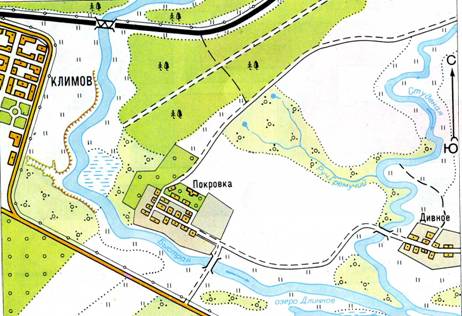 Задание 2. Ниже представлены рисунки кораблей. Определите, под командованием каких выдающихся мореплавателей совершались экспедиции на этих кораблях. Назовите капитанов легендарных судов, а также главные открытия или значение экспедиций. Подсказка: Фернан Магеллан, Тур Хейердал, Фаддей Беллинсгаузен, Джеймс Кук, Христофор Колумб, Руаль Амудсен.Задание 3. Отгадайте географические загадки:Задание 4. На фотографиях показаны уникальные объекты природы, к которым подходит прилагательное «самый». Укажите, под каким номером находятся следующие объекты и назовите их:А. Самое низкое место на сушеБ. Самое низкое место на суше в РоссииВ. Самая полноводная река мираГ. Самая полноводная река РоссииД. Самое маленькое мореЕ. Самое большое мореЖ. Самая высокая вершина КавказаЗ. Самое большое озеро Подпишите эти объекты в бланке ответов на контурной картеЗадание 5. В этом задании необходимо вставить пропущенные слова.Новгородская область расположена на (1) … равнине, в её западной части находится (2) … низменность, в восточной (3) … возвышенность. На территории области распространены (4) … горные породы: пески, глины, известняки. В области можно встретить множество валунов разного размера. Они имеют магматическое или метаморфическое происхождение. Такие горные породы залегают глубоко в фундаменте области, а валуны на поверхности – результат деятельности (5) … .Климат умеренно-континентальный близкий к морскому. В области протекает около 1000 рек и 800 озёр. Самое крупное озеро области – (6) … . Из него вытекает река Волхов, которая впадает в (7) … озеро. Большинство рек относятся в бассейну (8) … океана и имеют преимущественно (9) … питание. Климат области влияет на режим рек, для которых характерно (10) … половодье.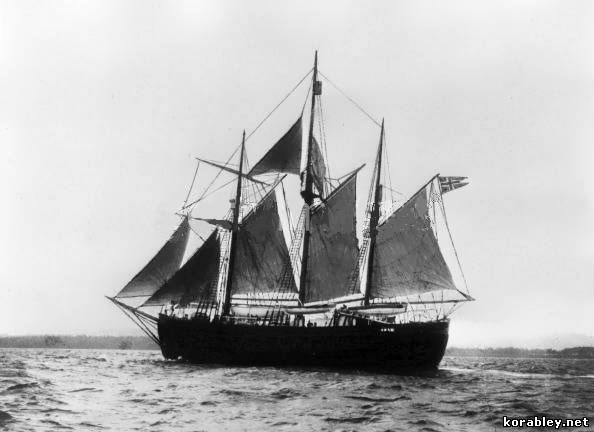 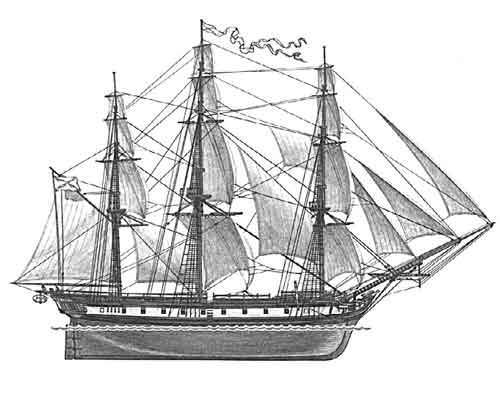 Трёхмачтовый «Фрам»Военный шлюп «Восток»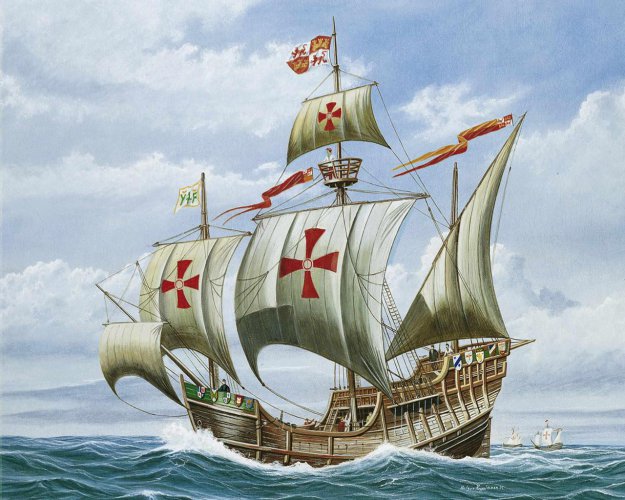 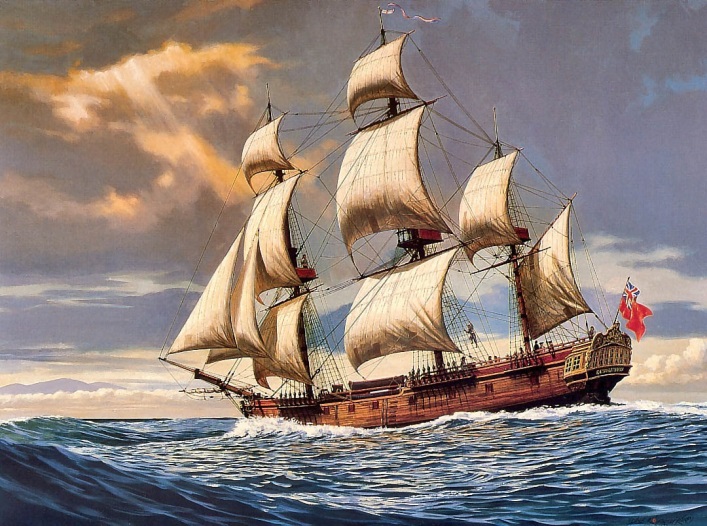 «Санта-Мария»«Индевор»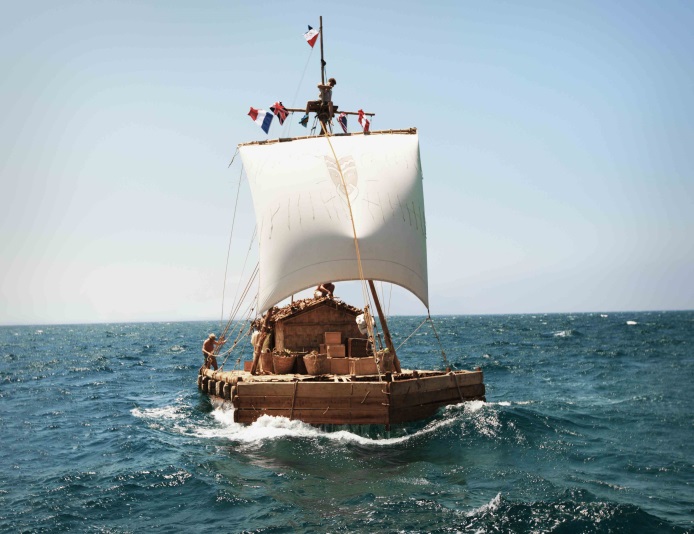 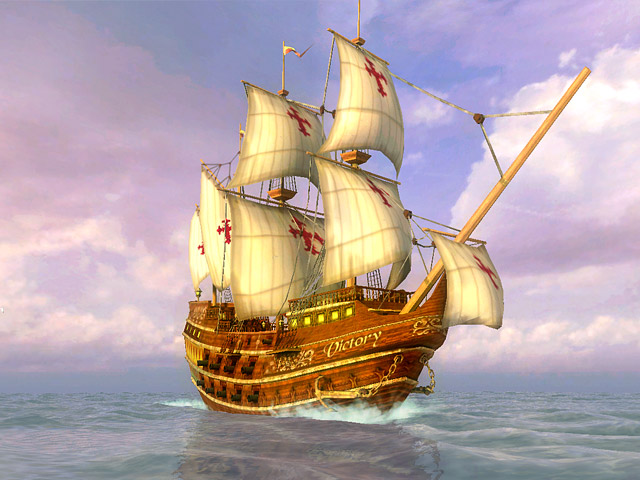 Бальсовый плот «Кон-Тики»«Виктория»1Масса снега от вершины вмиг бежит с горы в долину!Не вставай её на пути, а спеши скорей уйти.2Ну конечно, чудо это! – Вот уже который векДаже самым жарким летом на её вершине снег!3Суши маленький кусочек, но бывает иногдаОн большим, и даже очень, а вокруг всегда вода.4Я ходил по разным странам, плыл по рекам, океанам,По пустыне шёл отважно на одном листе бумажном.5У той немаленькой горы характер тихий до поры, Но может так случиться: взорвётся, задымится!6Он летом и зимой меж небом и землёй,Хоть всю жизнь к нему иди, он всё будет впереди.7Непонятно, где теперь я? Степи тут зовутся «прерия».Здесь у них пастух любой называется «ковбой».8Эти суперводоёмы все на глобусе найдём мы,Потому что в целом мире их немного – лишь четыре!9Он плывёт, блестя на солнце, этот остров ледяной,Он большой	и не качнётся даже сильною волной.10Мы найдём на глобусе два различных полюса!А у Южного найдём материк, покрытый льдом!11Читаю на карте названия разные: Чёрное, Белое, Жёлтое, Красное… А с виду – зелёное, серое, синее, когда ни взгляни – оно очень красивое.12Днём на сушу с моря дует, ночью – в сторону другую. Ты назвать бы мне помог тот прибрежный ветерок.13Окаменевшая смола доисторических растений, Что пригодиться нам смогла для всяких дивных украшений.1234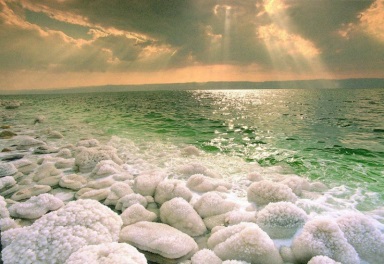 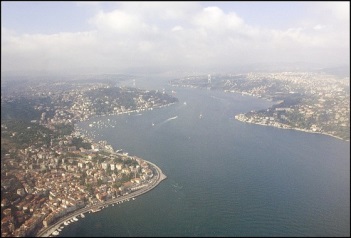 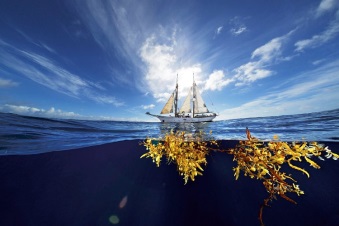 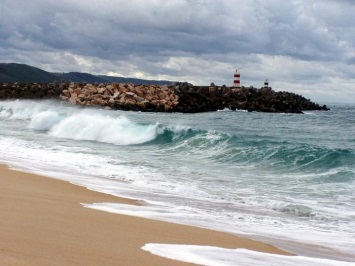 5678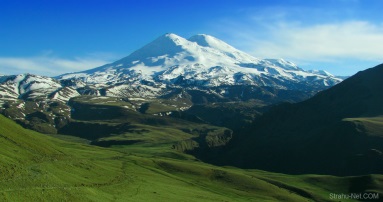 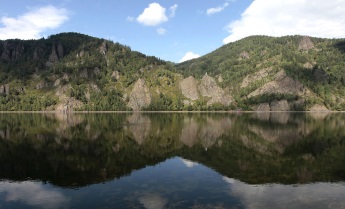 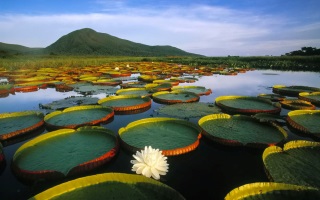 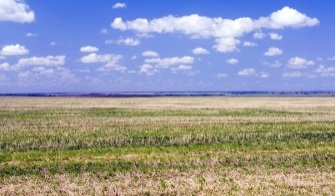 